We want to understand your views on current operations and how your potential contributions might fit with the organization’s vision.  Please answer the following questions.  Limit your response to this page/the space provided. Please briefly describe your academic and professional background, and other relevant experience. Why do you seek a position on the Western Student Connections Board?Please briefly outline the specific skills you bring, or contributions you hope to make, to the WSC Board.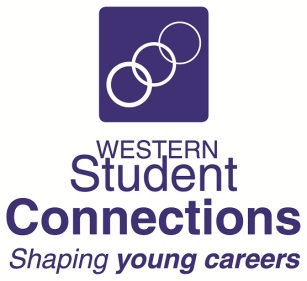 Application for Director PositionNew Candidates2018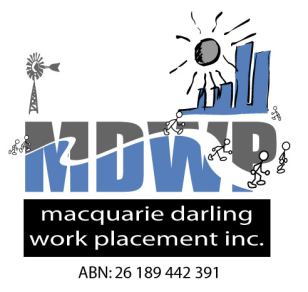 Name:School / companyCurrent PositionContact Details:AddressPhoneMobileEmail